CV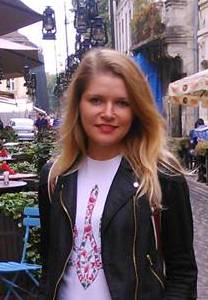 Yuliia VavryniukLutsk, UkrainePhone: +380660221744 E-mail: iuliiababak@gmail.comDate of Birth: 03 January 1989
Place of Birth: Ukraine
Citizenship: Ukraine
Sex: FemaleMarital Status: MarriedEducation: Lesia Ukrainka Volyn National University, Master’s degree in English philology, teaching English language and literature and French language), September 2006 – June 2011Work Experience: Building company (salt rooms construction), international business development manager, April 2014 – till nowLesia Ukrainka Volyn National University, expert of foreign relationship department, September 2011 – November 2011Language school, teaching English to both children and adults, September 2010 – September 2011Abroad experience:Cultural exchange program ‘Au pair’ in The Netherlands, November 2011 – November 2012‘Au pair’ in Belgium, January 2013 – January 2014Languages:Ukrainian – mother tongueRussian – fluent English – fluentFrench – Pre-IntermediateDutch – BasicGerman – Basic